              Widdrington Station & Stobswood Parish Council                       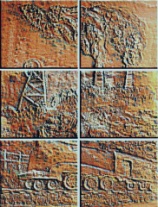   To all Parish Councillors/Residents                                                                    Date  2/10/2023Dear Councillor/Residents Meeting to commence at 6.30 pm on Monday 16th October 2023 at 6.30 p.m. to take into consideration and determine upon the following agendaSEPTEMBER MEETING CANCELLED DUE TO UNFORSEEN CIRCUMSTANCES  AGENDATo receive apologies for absenceTo receive declarations of interest3.   Minutes of the Parish Council Meeting held on the 14th August 2023 for approval and          adoption.  4. Matters Arising on the Minutes.       a/ Woodlands – Update       b/ FOI – S106 Gleeson – Surgery   5. Reports from Outside Bodies if applicable      a/ PC Sutcliffe – Neighbourhood Beat Manager      b/ Spacehive – Community project    6. Correspondence Received        a/ Chaplin’s – Pantomime 2023 – Treasure Island 16/12/23      b/ Xmas Tree 2023 – Order – Delivery 24/11/23      c/ Brickworks – update      d/ Revocation Order       e/ Camera – Community Centre      f/ Broxap Street Furniture     7. Planning Applications                                                                                        a/ COU – Dwelling house single structure – Border Transit Passenger      b/ Hulda – Grangemoor Road – Dormer window      c/ 10 Grange View     8. Parish Council Events during 2023         Fireworks – 5/11/2023         Elderberries 2023         Remembrance Day     9. Parish Council and Community Centre Web sites – items to be considered for inclusion.10. Finance                  i) Parish Clerk’s financial statement – monthly update – Bank of Ireland Account Balance as at             31 August 2023 £109,370.04 (not reconciled)            Reconciled         ii) Payments Approved by the Chair and Vice Chair of the Council since the last meeting              are attached.           Debits           2502 – Wage £1832.32 (includes holiday owed 22/23           2503 – Wage £679.35                                                2504 – Wage £835.36 (includes holiday owed)           2505 – Wage £1280.34 (includes holiday owed)  2506 – Wage £968.06 (includes holiday owed)           2508 – Fish Electricals (Hoist) £1140.00                 2509 - HMRC Paye/NIC £175.38           2510 – One Stop (Generators) £447.40                   2512 – K Arries (Petrol) £102.38           2513 – Jordans Fireworks £1999.97                         2514 – NCC (invoice) £907.20           2515 – M Tully (accountant) £ 264.00                     2516 – HM Revs £423.20           2517 – Wage (Sept) £803.00                                      2518 – Wage £573.69           2519 – Wage £415.99                                                  2520 – Wage £450.00           2521 - Wage £316.69                                                  2522 – K Arries (Fuel) £70.18          Reconciled Balance £95,685.53          £70,000 (ring fenced) = £25,685.53          Receipts          Stobswood Allotment Association Annual Rent - £750.00          Rental – Community Centre £64.00                      13. To consider any urgent business which shall be limited to circumstances in which the Council’s           responsibilities cannot be met, or the Council’s interests are likely to be prejudiced, if the            business is deferred to the next available meeting in order to allow for inclusion on the relevant          agenda         Applications – Co-option   applicants          Rental - CC     Yours sincerely     S Sainthouse     Parish Clerk                                              S Sainthouse (Parish Clerk) Tel 07939612575Parish Council Website- http:/widdstobpc.org.ukWiddrington Station Community Centre Website – enquiries@widdringtoncommunitycentre.co.uk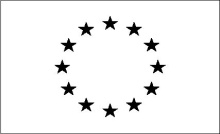 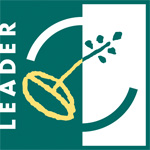 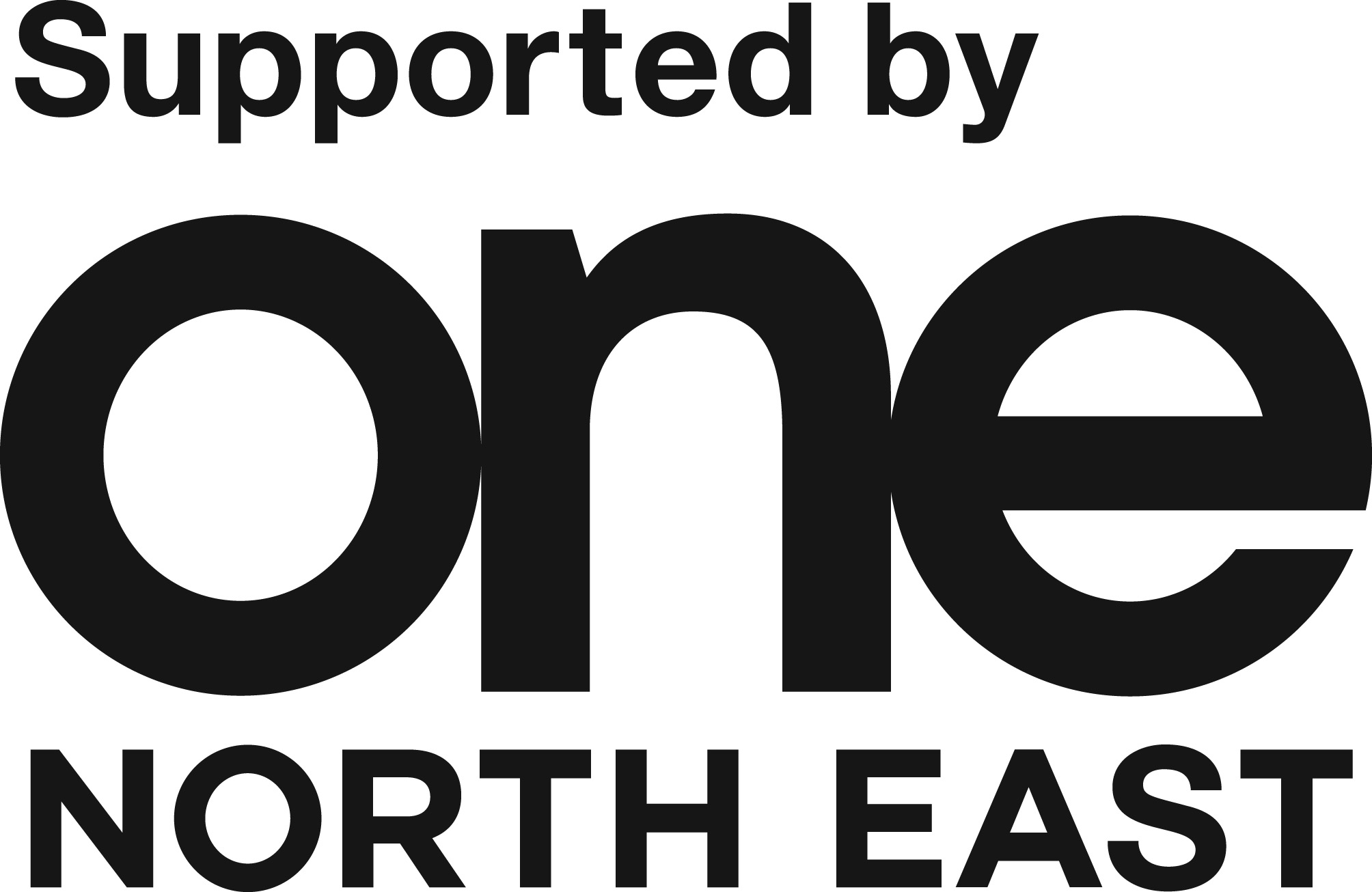 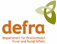                                                                                                2.